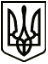 МЕНСЬКА МІСЬКА РАДАРОЗПОРЯДЖЕННЯ 02 лютого  2022 року	м. Мена	№ 27Про скликання виконкомуВраховуючи службові записки заступника міського голови з питань діяльності виконавчих органів ради Прищепи В. В. та начальника відділу житлово-комунального господарства, енергоефективності та комунального майна Менської міської ради Кравцова В. М. про необхідність розгляду на засіданні виконавчого комітету Менської міської ради питань, які потребують термінового вирішення, а саме: про передачу майна в оперативне управління Відділу культури з метою упорядкування відносин з користування майном, що отримане в рамках реалізації проєкту «Облаштування мобільного молодіжного простору при КЗ «Центр культури і дозвілля молоді» Менської міської ради» від Програми DOBRE, про проведення конкурсу з визначення виконавця послуг з вивезення твердих побутових відходів на території громади з метою забезпечення в найкоротший термін організації надання послуг з поводження з побутовими відходами в населених пунктах Менської територіальної громади та про схвалення Програми регулювання чисельності безпритульних тварин у Менській міській територіальній громаді на 2022-2024  роки з метою проведення заходів щодо зменшення кількості безпритульних тварин; керуючись  ст.ст.42, 53 Закону України «Про місцеве самоврядування в Україні», Регламентом роботи виконавчого комітету Менської міської ради,1. Скликати позачергове засідання  виконавчого комітету Менської міської ради 03 лютого 2022 року о 10-00 год.Питання, що виносяться на розгляд на засідання:1) Про погодження програми «Регулювання чисельності безпритульних тварин у Менській міській територіальній громаді на 2022-2024 роки».Доповідає Кравцов Валерій Михайлович, начальник відділу житлово-комунального господарства, енергоефективності та комунального майна Менської міської ради.2) Про проведення конкурсу з визначення виконавця послуг з вивезення твердих побутових відходів на території Менської міської територіальної громади.Доповідає Кравцов Валерій Михайлович, начальник відділу житлово-комунального господарства, енергоефективності та комунального майна Менської міської ради.3) Про передачу майна в оперативне управління Відділу культури.Доповідає Марцева Тетяна Іванівна, заступник начальника юридичного відділу Менської міської ради.2. Засідання провести в конференц-залі   Менської міської ради (приміщення  по вул. Героїв АТО, № 6 в м. Мена) з додатковими обмежувальними заходами (забезпечення учасників засобами індивідуального захисту, а також дотримання відповідних санітарних та протиепідемічних заходів).Міський голова                                                                       Геннадій ПРИМАКОВ 